88 Officially Recognized Constellations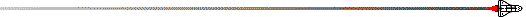 Latin NameEnglish Name or DescriptionAndromedaPrincess of EthiopiaAntliaAir pumpApusBird of ParadiseAquariusWater bearerAquilaEagleAraAltarAriesRamAurigaCharioteerBootesHerdsmanCaelumGraving toolCamelopardusGiraffeCancerCrabCanes VenaticiHunting dogsCanis MajorBig dogCanis MinorLittle dogCapricornusSea goatCarinaKeel of Argonauts' shipCassiopeiaQueen of EthiopiaCentaurusCentaurCephusKing of EthiopiaCetusSea monster (whale)ChamaeleonChameleonCircinusCompassesColumbaDoveComa BerenicesBerenice's hairCorona AustralisSouthern crownCorona Borealis Northern crownCorvusCrowCraterCupCruxCross (southern)CygnusSwanDelphinusPorpoiseDoradoSwordfishDracoDragonEquuleusLittle horseEridanusRiverFornaxFurnaceGeminiTwinsGrusCraneHerculesHercules, son of ZeusHorologiumClockHydraSea serpentHydrusWater snakeIndusIndianLacertaLizardLeoLionLeo MinorLittle lionLepusHareLibraBalanceLupusWolfLynxLynxLyraLyre or harpMensaTable mountainMicroscopiumMicroscopeMonocerosUnicornMuscaFlyNormaCarpenter's LevelOctansOctantOphiuchusHolder of serpentOrionOrion, the hunterPavoPeacockPegasusPegasus, the winged horsePerseusPerseus, hero who saved AndromedaPhoenixPhoenixPictorEaselPiscesFishesPiscis AustrinisSouthern fishPuppisStern of the Argonauts' shipPyxis (=Malus)Compass on the Argonauts' shipReticulumNetSagittaArrowSagittariusArcherScorpiusScorpionSculptorSculptor's toolsScutumShieldSerpensSerpentSextansSextantTaurusBullTelescopiumTelescopeTriangulumTriangleTriangulum AustraleSouthern triangleTucanaToucanUrsa MajorBig bearUrsa MinorLittle bearVelaSail of the Argonauts' shipVirgoVirginVolansFlying fishVulpeculaFox